Pourquoi Social Business Models?Peut-être que vous...avez envie d'entreprendre dans une économie plus sociale et plus solidaire?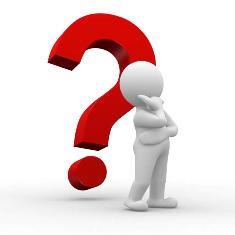 dirigez une association et réfléchissez à un repositionnement stratégique?êtes un acteur de terrain vous demandant comment créer plus d'impact sociétal?voulez construire un plan d'affaires (Business plan) plus solide?êtes consultant en organisation, à la recherche de nouvelles approches?êtes étudiant et désirez en savoir plus?ou...Alors vous êtes au bon endroit!Social Business Models a, sans aucun doute, une partie des réponses que vous cherchez. Nous pouvons vous aider avec de nombreux moyens :Un cadre méthodologique complet, avec des canevas abordant les angles des valeurs, du modèle d'affaires, de la stratégie, de la gouvernance et même de la RSE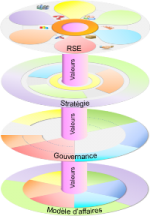 Déjà une cinquentaine d'outils dans ces différentes facettes, avec leur fiche descriptive, leur mode d'emploi, et leurs formulaires, affiches, feuilles de calculs, etc.Un référentiel de compétences entrepreneuriales, une boussole de l'innovation sociale et diverses évaluationsDes présentations via webinaire, des vidéos, des outils de formation ou encore des formations pour formateurs et coaches Des exemples, un espace de commentaires, des réflexions sous la forme de blogs, un glossaire et des références...Un annuaire de prestataires capables de vous soutenir lors de l'utilisation de tels ou tel outil (en construction)Un espace de partage de "modèles d'affaires libres" ou en open source, à l'exemple des logiciels libresDes guides spécifiques de réflexion, des fils rouges, pour élaborer des projetsVoulez en faire plus ?Avec plaisir! Nous sommes une association sans but lucratif et tout soutien est bienvenu. Vous pouvez nous aider de plusieurs manières: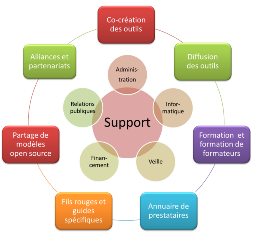 En utilisant les outils mis à votre disposition et en nous laissant vos commentairesEn nous relatant les exemples de votre application de certains d'entre euxEn relayant leur existence dans votre entourage et vos réseaux sociauxEn devenant co-auteur dans le processus de création de nouveaux outilsEn publiant des outils que vous avez imaginés sur notre plateformeEn relevant des missions de courte durée (quelques heures) de votre choix parmi celles que nous publionsEn écrivant des articles pour le blog de Social Business ModelsEn faisant partie d'un de nos groupes de travailEn proposant un partenariat ou une allianceEn devenant membre, en payant une cotisation ou en nous faisant un don...Intéressé?Alors contactez-nous! 
ou lisez notre folder ICI...Au fait, vous le saviez?"Nous définissons l'entrepreneuriat social (social entrepreneurship / social business) comme étant une activité de création de valeur innovante et sociale, qui peut se trouver dans les secteurs à but non lucratif, les organisations gouvernementales ou entreprises commerciales. Alors que pour pratiquement toutes les entreprises, commerciales et sociales, générent de la valeur sociale, l'aspect fondamental de cette définition est que la motivation de l'entrepreneuriat social est principalement de créer de la valeur sociale, plutôt que la richesse personnelle ou actionnaire."Putting entrepreneurship in the social sector, Harvard Business School, 2008, http://hbswk.hbs.edu/item/5782.html